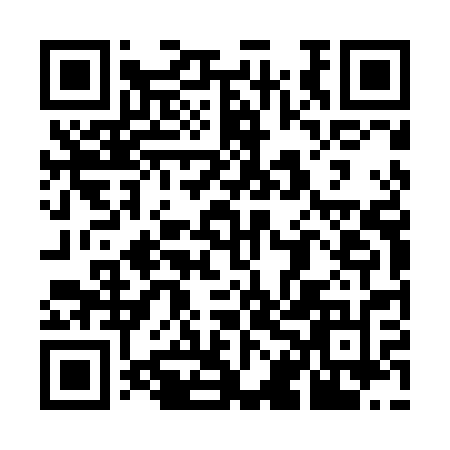 Ramadan times for Lipowe, PolandMon 11 Mar 2024 - Wed 10 Apr 2024High Latitude Method: Angle Based RulePrayer Calculation Method: Muslim World LeagueAsar Calculation Method: HanafiPrayer times provided by https://www.salahtimes.comDateDayFajrSuhurSunriseDhuhrAsrIftarMaghribIsha11Mon4:134:136:0011:483:445:385:387:1912Tue4:104:105:5811:483:465:395:397:2013Wed4:084:085:5611:483:475:415:417:2214Thu4:064:065:5411:483:485:425:427:2415Fri4:044:045:5111:473:495:445:447:2616Sat4:014:015:4911:473:515:465:467:2717Sun3:593:595:4711:473:525:475:477:2918Mon3:563:565:4511:463:535:495:497:3119Tue3:543:545:4311:463:555:505:507:3320Wed3:523:525:4111:463:565:525:527:3421Thu3:493:495:3811:463:575:545:547:3622Fri3:473:475:3611:453:585:555:557:3823Sat3:443:445:3411:453:595:575:577:4024Sun3:423:425:3211:454:015:585:587:4225Mon3:393:395:3011:444:026:006:007:4426Tue3:373:375:2811:444:036:016:017:4527Wed3:343:345:2511:444:046:036:037:4728Thu3:323:325:2311:434:056:046:047:4929Fri3:293:295:2111:434:076:066:067:5130Sat3:273:275:1911:434:086:086:087:5331Sun4:244:246:1712:425:097:097:098:551Mon4:214:216:1512:425:107:117:118:572Tue4:194:196:1312:425:117:127:128:593Wed4:164:166:1012:425:127:147:149:014Thu4:144:146:0812:415:137:157:159:035Fri4:114:116:0612:415:147:177:179:056Sat4:084:086:0412:415:167:187:189:077Sun4:064:066:0212:405:177:207:209:098Mon4:034:036:0012:405:187:217:219:119Tue4:004:005:5812:405:197:237:239:1310Wed3:573:575:5612:405:207:257:259:16